§2603.  Employee groupsThe lives of a group of individuals may be insured under a policy issued to an employer or to the trustees of a fund established by an employer, which employer or trustees are considered the policyholder, to insure employees of the employer for the benefit of persons other than the employer, subject to the following requirements.  [PL 1981, c. 150, §3 (RPR).]1.   The employees eligible for insurance under the policy shall be all of the employees of the employer, or all of any class or classes thereof. The policy may provide that the term "employees" includes the employees of one or more subsidiary corporations, and the employees, individual proprietors and partners of one or more affiliated corporations, proprietorships or partnerships if the business of the employer and of the affiliated corporations, proprietorships or partnerships is under common control. The policy may provide that the term "employees" includes the individual proprietor or partners if the employer is an individual proprietorship or partnership. The policy may provide that the term "employees" includes retired employees and directors of a corporate employer. A policy issued to insure the employees of a public body may provide that the term "employees" includes elected or appointed officials.[PL 1981, c. 150, §3 (RPR).]2.   The premium for the policy shall be paid either from the employer's funds or from funds contributed by the insured employees, or from both. Except as provided in subsection 3, a policy on which no part of the premium is to be derived from funds contributed by the insured employees must insure all eligible employees, except those who reject that coverage in writing.[PL 1981, c. 150, §3 (RPR).]3.   An insurer may exclude or limit the coverage on any person as to whom evidence of individual insurability is not satisfactory to the insurer.[PL 1981, c. 150, §3 (RPR).]4.  [PL 1981, c. 150, §3 (RP).]SECTION HISTORYPL 1969, c. 132, §1 (NEW). PL 1981, c. 150, §3 (RPR). The State of Maine claims a copyright in its codified statutes. If you intend to republish this material, we require that you include the following disclaimer in your publication:All copyrights and other rights to statutory text are reserved by the State of Maine. The text included in this publication reflects changes made through the First Regular and First Special Session of the 131st Maine Legislature and is current through November 1. 2023
                    . The text is subject to change without notice. It is a version that has not been officially certified by the Secretary of State. Refer to the Maine Revised Statutes Annotated and supplements for certified text.
                The Office of the Revisor of Statutes also requests that you send us one copy of any statutory publication you may produce. Our goal is not to restrict publishing activity, but to keep track of who is publishing what, to identify any needless duplication and to preserve the State's copyright rights.PLEASE NOTE: The Revisor's Office cannot perform research for or provide legal advice or interpretation of Maine law to the public. If you need legal assistance, please contact a qualified attorney.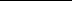 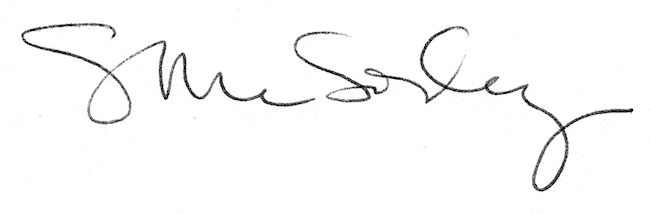 